Quem és tu na Web?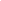 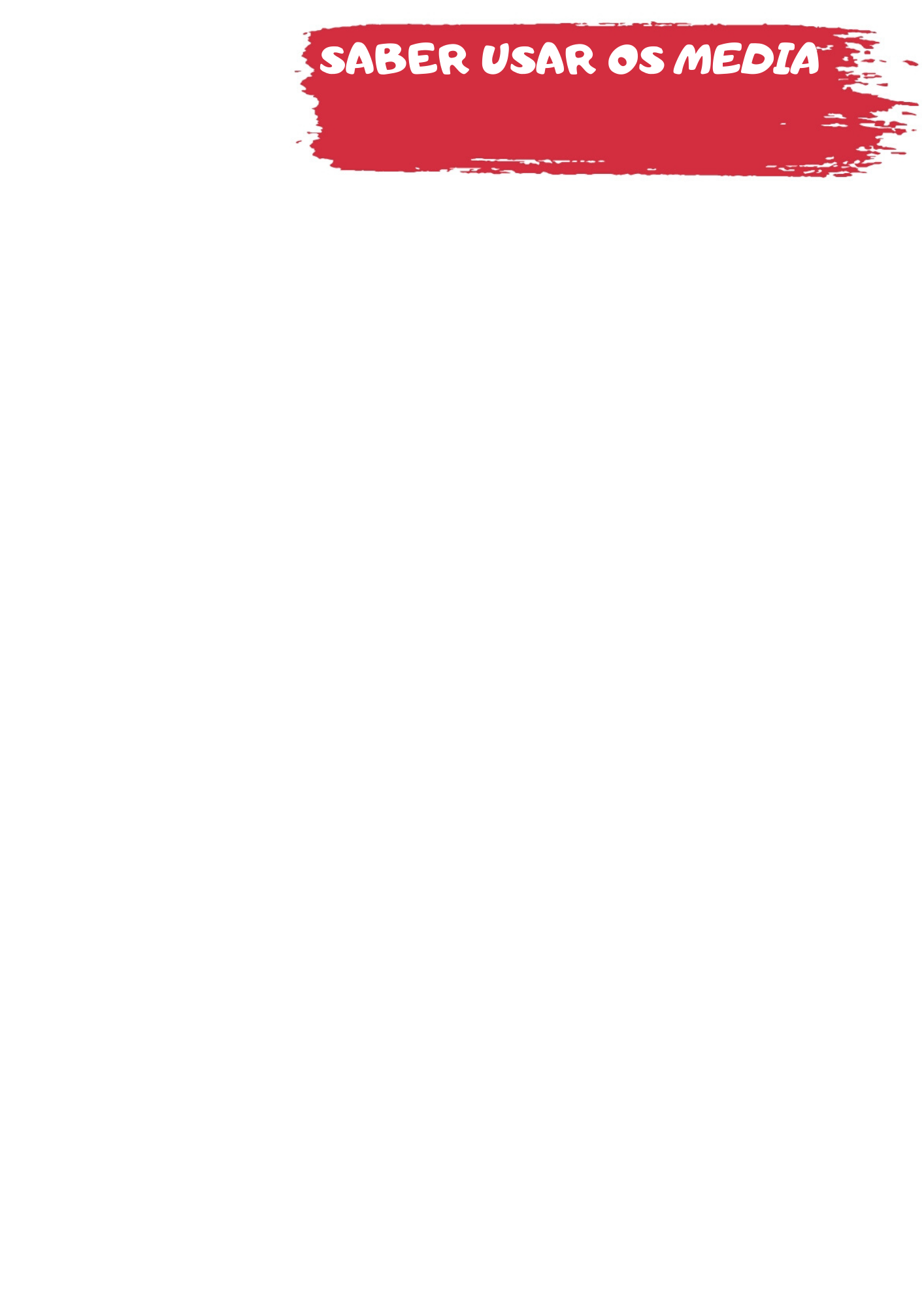 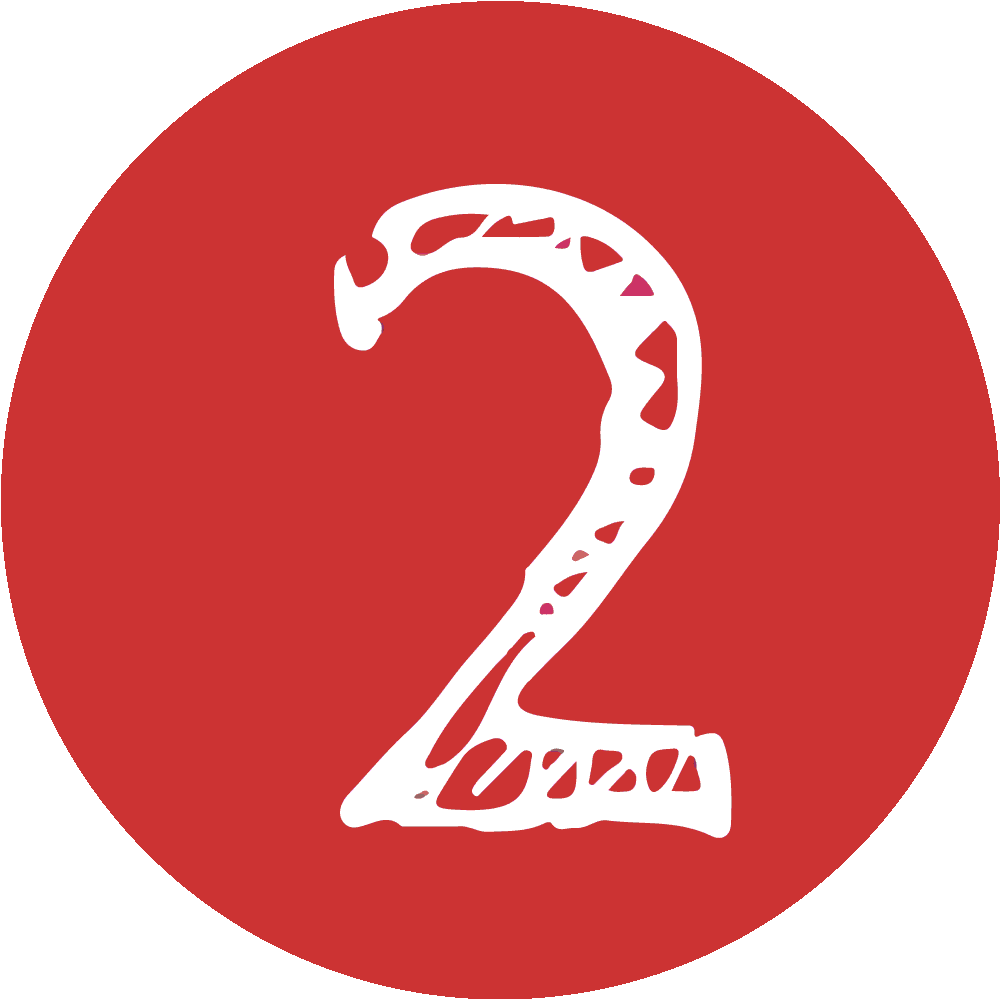 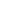 Os ambientes digitais permitem-me manter contacto com os meus amigos e familiares a qualquer momentoBenefícioDesvantagemEstar online pode distrair-me da minha família.BenefícioDesvantagemPosso ver vídeos engraçados sempre que quiserBenefícioDesvantagemSinto que tenho de responder a uma mensagem imediatamente, mesmo que não queira.BenefícioDesvantagemQual das opções a seguir melhor descreve o conceito de equilíbrio digital?Não usar qualquer forma de meio digital.Distrair-se com os media em vez de fazer os trabalhos de casa.Escolher jogar apenas os videojogos favoritos.Usar os media de um modo saudável e em equilíbrio com suas outras atividades da vida.A Mariana gosta de criar arte, principalmente pinturas. Mas ultimamente tem estado tão ocupada com os amigos online que nunca parece ter tempo suficiente. Imagina que és a Mariana. O que deverias fazer?Esperar até teres menos que fazer. Podes sempre fazer a tua arte mais tarde.Usar uma aplicação de desenho enquanto vês vídeos para poderes concentrar-te em duas coisas ao mesmo tempo.Agendar um horário para pintar e desligar o telefone durante esse período. É importante fazeres as coisas de que gostas.Riscar esta atividade da tua lista porque não podes fazer tudo.O Afonso gosta de relaxar antes de dormir vendo vídeos engraçados no seu telefone, mas muitas vezes perde a noção do tempo e só vai dormir muito. Então tem dificuldade em acordar de manhã para ir para a escola e fica mal-humorado. Pensando na "análise de hábitos digitais", qual seria um desafio apropriado para o Afonso tentar?Usar o seu telefone para conversar com amigos em vez de ver vídeos.Configurar um cronómetro para ver vídeos por 15 minutos e depois colocar o telefone a carregar noutro quarto.Forçar-se a dormir cedo sem ter um momento para relaxar.Ver vídeos mais cedo, enquanto está a fazer os trabalhos de casa.Qual a tua confiança quanto a seres capaz de encontrar formas de desligar e ter equilíbrio digital na tua vida?Sinto-me muito confiante.Sinto-me um pouco confiante.Não me sinto confiante.commonsense.org/education/uk/digital-citizenship/resources  | Rede de Bibliotecas Escolares (Aprender com a Biblioteca Escolar – Saber usar os media)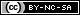 